Oddíl JUDO TJ Sokol Tábor pořádá letní tréninkové  soustředění v rekreačním areálu  RZ RADOST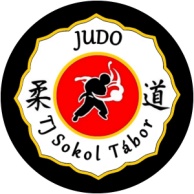 http://www.rz-radost.cz/ 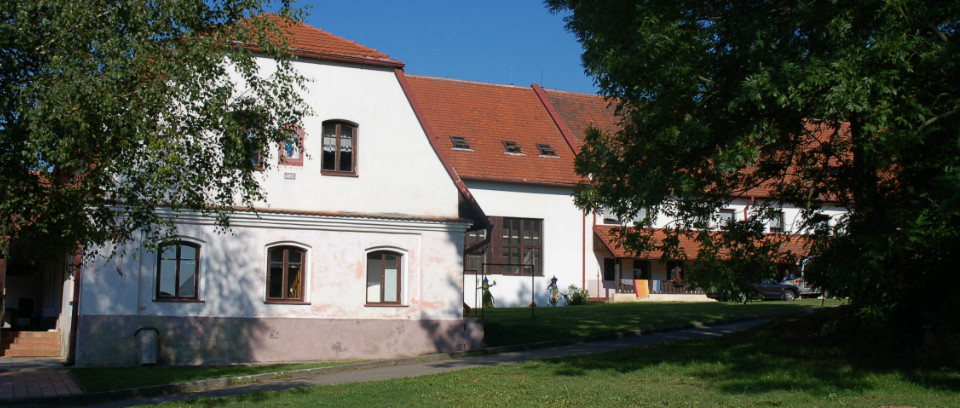 TERMÍN:	27.6 – 4.7. 2015 - v sobotu dopoledne příjezd (do 12:00 hod.), další sobotu po obědě odjezdCENA:		2500,- Kč/dítě, v ceně: 7 x ubytování vč. stravy 5 x denně a pitného režimu, celodenní výlet do Zěměráje ( www.zemeraj.cz ), výlet do westernového městečka Fort Harry              3000,- Kč/dospělý , v ceně: 7 x ubytování vč. stravy 5 x denně a pitného režimu, v případě účasti na výletech si vstupné hradí samostatně		- platbu proveďte do konce měsíce dubna								UBYTOVÁNÍ:	4 místné chatky, apartmány				DOPRAVA:	vlastní (domluva mezi rodiči, upřesnění na trénincích)			K DISPOZICI:	prostorná tělocvična, venkovní párty stan, 2 x tatami, dataprojektor, venkovní bazén, hřiště s umělou trávou, dětské hřiště, hřiště na basketbal, antukové hřiště, wifiPROGRAM:	dvoufázové tréninky, teorie, sebeobrana, sportovní a společenské hry, pěší turistika, možnost složení zkoušky na vyšší KYUDOZOR:	trenéři TJ Sokol Tábor 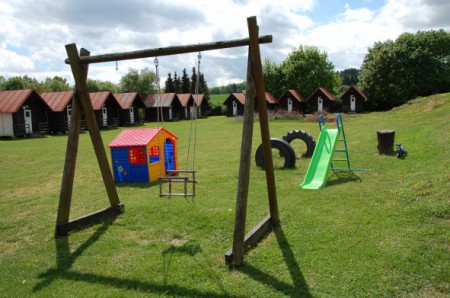 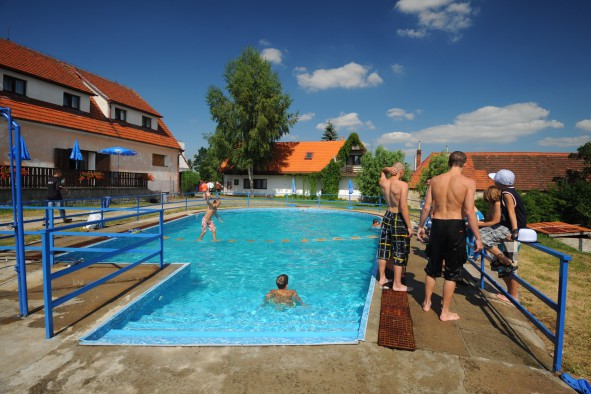 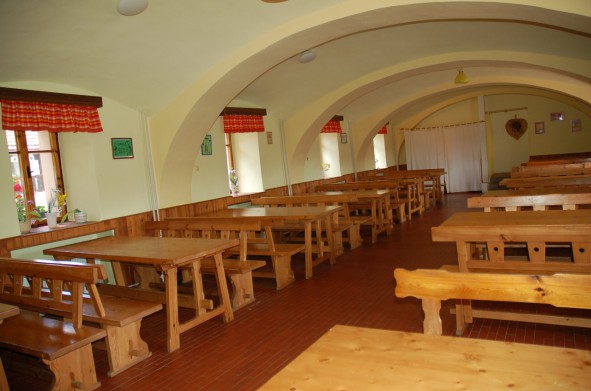 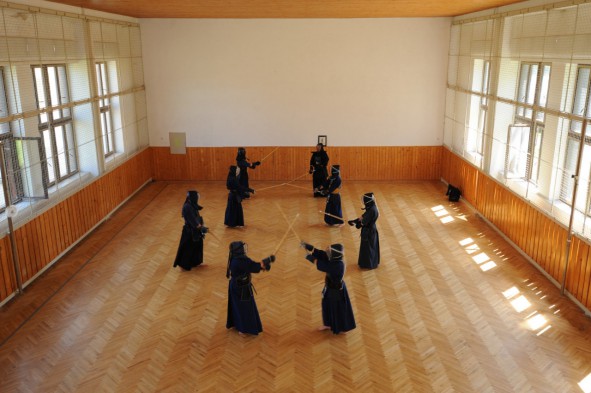 Rekreační zařízení Radost se nachází na Strakonicku, 9 km od malebného jihočeského městečka Blatná. Jeho okolí oplývá množstvím lesů, luk a rybníků. Tento kraj byl mezinárodní organizací UNESCO zařazen mezi nejčistší přírodní lokality ve střední Evropě, a díky tomu je zvláště vhodný pro pořádání ozdravných pobytů. Návštěvníkům je k dispozici parkoviště přímo u hotelu, sauna, tělocvična, taneční sál, posilovna, dětský koutek, bowling, kulečník, stolní tenis, hřiště na míčové hry a dětské prolézačky. Na své si však přijdou i milovníci houbaření, horských kol, rybaření a individuální turistiky. Dominantou areálu je zemanský statek se stylovou jídelnou upravený pro rekreační účely. Na Radosti můžete využít také salaš/bar, obchůdek, kolárnu, učebnu, 2 společenské místnosti a venku pak ohniště a velké prostranství na další aktivity.        Letní tréninkové soustředění na RADOSTI           Přihláška                Termín: 27.6. – 4.7.2015Prohlášení zákonných zástupců dítěte! odevzdat v den nástupu na soustředění !Prohlašuji, že ošetřující lékař nenařídildítěti (jméno):……………………………………………………………………………………..datum narození:……………………………………………………………………………….… karanténní opatření. Dítě nejeví známky akutního onemocnění (průjem, teplota, kašel apod.) Není mi též známo, že v posledních dvou týdnech přišlo toto dítě do styku s osobami, které onemocněly přenosnou nemocí.Dítě je schopno zúčastnit se soustředění v termínu:Upozorňuji u svého dítěte na (možné alergie, noční laryngitida aj.):………………………………………………….............................................................................................................................................................................................................………………………………………………….............................................................................................................................................................................................................Dítě bude užívat na soustředění tyto léky:………………………………………………….............................................................................................................................................................................................................………………………………………………….............................................................................................................................................................................................................Telefonní spojení na rodiče po dobu soustředění:………………………………………………….............................................................................................................................................................................................................………………………………………………….............................................................................................................................................................................................................Současně sděluji, že je mi známo, že každý účastník soustředění se podrobuje pokynů vedoucích. Nedodržením pokynů vedoucích může být dítě potrestáno i vyloučením ze soustředění. Pokud dítě není členem ČSJu (zaplacený evidenční poplatek) není na soustředění pojištěno na úraz. Dne:    			                                   Podpis zákonných zástupců:   ………………………………………………………!!!Prohlášení musí být vyplněno v den nástupu!!!ANONEBudu se účastnit letního tréninkového soustředění:Budu se účastnit letního tréninkového soustředění:Budu se účastnit letního tréninkového soustředění:Budu se účastnit letního tréninkového soustředění:Budu se účastnit letního tréninkového soustředění:Budu se účastnit letního tréninkového soustředění:Jméno a příjmení: Jméno a příjmení: Datum narození:Datum narození:Bydliště:Kontakt na rodiče:Kontakt na rodiče:tel.:e-mail:Jiná sdělení: ……………………………………………………………………………………………………………………………………………………………..Jiná sdělení: ……………………………………………………………………………………………………………………………………………………………..Jiná sdělení: ……………………………………………………………………………………………………………………………………………………………..Jiná sdělení: ……………………………………………………………………………………………………………………………………………………………..Jiná sdělení: ……………………………………………………………………………………………………………………………………………………………..Jiná sdělení: ……………………………………………………………………………………………………………………………………………………………..Jiná sdělení: ……………………………………………………………………………………………………………………………………………………………..Jiná sdělení: ……………………………………………………………………………………………………………………………………………………………..Jiná sdělení: ……………………………………………………………………………………………………………………………………………………………..Jiná sdělení: ……………………………………………………………………………………………………………………………………………………………..Jiná sdělení: ……………………………………………………………………………………………………………………………………………………………..Jiná sdělení: ……………………………………………………………………………………………………………………………………………………………..………………………………………………………………………….………………………………………………………………………………………………………………………………………………………………………………….………………………………………………………………………………………………………………………………………………………………………………….………………………………………………………………………………………………………………………………………………………………………………….………………………………………………………………………………………………………………………………………………………………………………….………………………………………………………………………………………………………………………………………………………………………………….………………………………………………………………………………………………………………………………………………………………………………….………………………………………………………………………………………………………………………………………………………………………………….………………………………………………………………………………………………………………………………………………………………………………….………………………………………………………………………………………………………………………………………………………………………………….………………………………………………………………………………………………………………………………………………………………………………….………………………………………………………………………………………………………………………………………………………………………………….………………………………………………………………………………………………………………………………………………………………………………….………………………………………………………………………………………………………………………………………………………………………………….………………………………………………………………………………………………………………………………………………………………………………….………………………………………………………………………………………………………………………………………………………………………………….………………………………………………………………………………………………………………………………………………………………………………….………………………………………………………………………………………………………………………………………………………………………………….………………………………………………………………………………………………………………………………………………………………………………….………………………………………………………………………………………………………………………………………………………………………………….………………………………………………………………………………………………………………………………………………………………………………….………………………………………………………………………………………………………………………………………………………………………………….………………………………………………………………………………………………………………………………………………………………………………….………………………………………………………………………………………………………………………………………………………………………………….………………………………………………………………………………………………………………………………………………………………………………….………………………………………………………………………………………………………………………………………………………………………………….………………………………………………………………………………………………………………………………………………………………………………….………………………………………………………………………………………………………………………………………………………………………………….………………………………………………………………………………………………………………………………………………………………………………….………………………………………………………………………………………………………………………………………………………………………………….………………………………………………………………………………………………………………………………………………………………………………….………………………………………………………………………………………………………………………………………………………………………………….………………………………………………………………………………………………………………………………………………………………………………….………………………………………………………………………………………………………………………………………………………………………………….………………………………………………………………………………………………………………………………………………………………………………….………………………………………………………………………………………………………………………………………………………………………………….………………………………………………………………………………………………………POTRVZENÍ ÚČASTI DO KONCE MĚSÍCE DUBNA( v individuálních případech lze domluvit pozdější potvrzení účasti na soustředění s trenérem ( p. Zivčák ) na tréninku )Dne:  ………………………. 			Podpis zákonných zástupců:   ………………………………………………………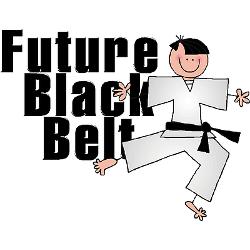 POTRVZENÍ ÚČASTI DO KONCE MĚSÍCE DUBNA( v individuálních případech lze domluvit pozdější potvrzení účasti na soustředění s trenérem ( p. Zivčák ) na tréninku )Dne:  ………………………. 			Podpis zákonných zástupců:   ………………………………………………………POTRVZENÍ ÚČASTI DO KONCE MĚSÍCE DUBNA( v individuálních případech lze domluvit pozdější potvrzení účasti na soustředění s trenérem ( p. Zivčák ) na tréninku )Dne:  ………………………. 			Podpis zákonných zástupců:   ………………………………………………………POTRVZENÍ ÚČASTI DO KONCE MĚSÍCE DUBNA( v individuálních případech lze domluvit pozdější potvrzení účasti na soustředění s trenérem ( p. Zivčák ) na tréninku )Dne:  ………………………. 			Podpis zákonných zástupců:   ………………………………………………………POTRVZENÍ ÚČASTI DO KONCE MĚSÍCE DUBNA( v individuálních případech lze domluvit pozdější potvrzení účasti na soustředění s trenérem ( p. Zivčák ) na tréninku )Dne:  ………………………. 			Podpis zákonných zástupců:   ………………………………………………………POTRVZENÍ ÚČASTI DO KONCE MĚSÍCE DUBNA( v individuálních případech lze domluvit pozdější potvrzení účasti na soustředění s trenérem ( p. Zivčák ) na tréninku )Dne:  ………………………. 			Podpis zákonných zástupců:   ………………………………………………………POTRVZENÍ ÚČASTI DO KONCE MĚSÍCE DUBNA( v individuálních případech lze domluvit pozdější potvrzení účasti na soustředění s trenérem ( p. Zivčák ) na tréninku )Dne:  ………………………. 			Podpis zákonných zástupců:   ………………………………………………………POTRVZENÍ ÚČASTI DO KONCE MĚSÍCE DUBNA( v individuálních případech lze domluvit pozdější potvrzení účasti na soustředění s trenérem ( p. Zivčák ) na tréninku )Dne:  ………………………. 			Podpis zákonných zástupců:   ………………………………………………………POTRVZENÍ ÚČASTI DO KONCE MĚSÍCE DUBNA( v individuálních případech lze domluvit pozdější potvrzení účasti na soustředění s trenérem ( p. Zivčák ) na tréninku )Dne:  ………………………. 			Podpis zákonných zástupců:   ………………………………………………………POTRVZENÍ ÚČASTI DO KONCE MĚSÍCE DUBNA( v individuálních případech lze domluvit pozdější potvrzení účasti na soustředění s trenérem ( p. Zivčák ) na tréninku )Dne:  ………………………. 			Podpis zákonných zástupců:   ………………………………………………………POTRVZENÍ ÚČASTI DO KONCE MĚSÍCE DUBNA( v individuálních případech lze domluvit pozdější potvrzení účasti na soustředění s trenérem ( p. Zivčák ) na tréninku )Dne:  ………………………. 			Podpis zákonných zástupců:   ………………………………………………………POTRVZENÍ ÚČASTI DO KONCE MĚSÍCE DUBNA( v individuálních případech lze domluvit pozdější potvrzení účasti na soustředění s trenérem ( p. Zivčák ) na tréninku )Dne:  ………………………. 			Podpis zákonných zástupců:   ………………………………………………………